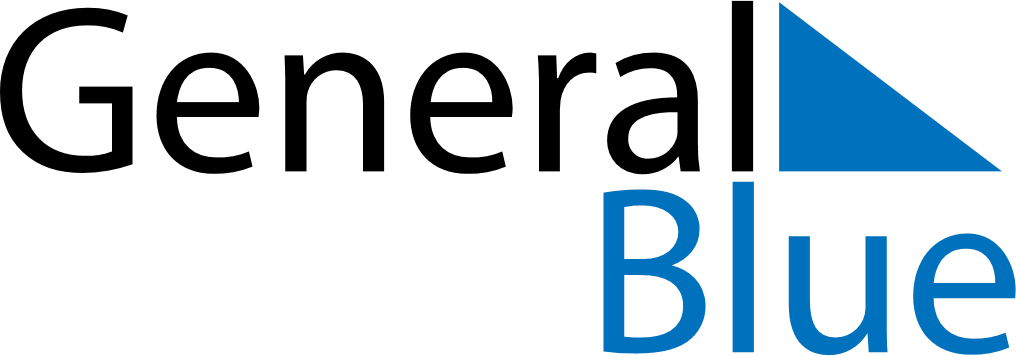 April 2024April 2024April 2024April 2024April 2024April 2024SingaporeSingaporeSingaporeSingaporeSingaporeSingaporeMondayTuesdayWednesdayThursdayFridaySaturdaySunday1234567891011121314Hari Raya Puasa15161718192021222324252627282930NOTES